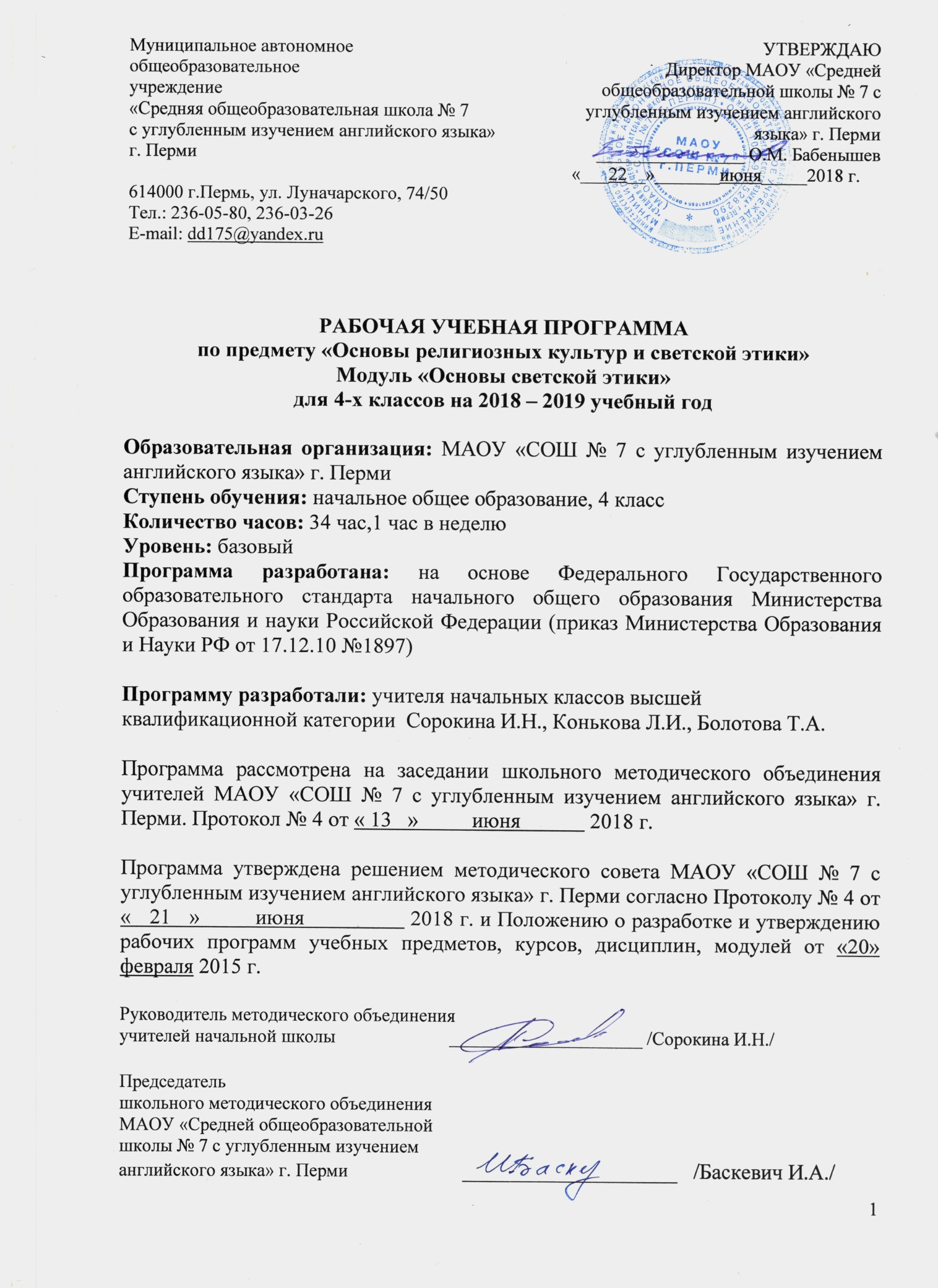  «ПОЯСНИТЕЛЬНАЯ ЗАПИСКАРабочая программа разработана на основе: Федерального государственного образовательного стандарта начального общего образования (ФГОС НОО) (от « 6 » октября . № 373), примерной образовательной программы начального общего образования, созданной на основе федерального компонента государственного образовательного стандарта (авторская программа ШапошниковаТ.Д , Шемшуринов А.А «Основы светской этики»)приказа департамента образования и науки Кемеровской области от 29.04.2013 г. №859 «О реализации федеральных государственных образовательных стандартов начального общего и основного общего образования в 2013-2014 учебном году»; Федерального перечня учебников, утвержденных приказом от  19 декабря . N 1067,  рекомендованных (допущенных) к использованию в образовательном процессе в образовательных  учреждениях, реализующих программы общего образования.Цель – формирование  у учащихся   мотиваций  к осознанному нравственному поведению, основанному на знании культурных традиций многонационального народа России и уважении к ним.Достижение  поставленной  цели  возможно через решения следующих задач:формировать первоначальные представленияобучающихся основам светской этики.развивать представления учащихся  о значении нравственных норм и ценностей для достойной жизни личности, семьи, общества.обобщить знания, понятия, представления о духовной культуре и морали, полученных учащимися  в начальной школе, и сформировать у них ценностно – смысловые мировоззренческие основы, обеспечивающие целостное восприятие отечественной истории и культуры при изучении гуманитарных предметов на ступени основной школы.ОБЩАЯ ХАРАКТЕРИСТИКА УЧЕБНОГО ПРЕДМЕТАИзучение курса «Основы религиозных культур и светской этики», модуль «Основы светской этики» направлено на достижение цели:формирование у младшего подростка мотиваций к осознанному нравственному поведению, основанному на знании культурных и религиозных традиций многонационального народа России и уважения к ним, а также к диалогу с представителями других культур и мировоззрений.Курс является культорологическим и направлен на развитие у школьников представлений о нравственных идеалах и ценностях, составляющих основу религиозных и светских традиций, на понимание их значения в жизни современного общества, а также сопричастности к ним. Основные культурологические понятия курса – «культурная традиция», «мировоззрение», «духовность (душевность)» и «нравственность» - являются объединяющим началом для всех понятий, составляющих основу курса.Основной принцип, заложенный в содержание курса, - общность в многообразии, многоединство, поликультурность, - отражает культурную, социальную, этническую, религиозную сложность нашей страны и современного мира.Общая духовная основа многонационального народа России формируется исторически и основывается на ряде факторов:Общая историческая судьба народов России;Единое пространство современной общественной жизни, включающее развитую систему межличностных отношений, налаженный веками диалог культур, а также общность социально-политического пространства.Формы контроля:Фронтальный, индивидуальный, тестирование, творческие работы, проектная деятельность.Ценностные ориентирыВ результате изучения курса «Основы религиозных культур и светской этики», модуль «Основы светской этики» обучающиеся на ступени начального общего образования:получат возможность расширить, систематизировать и овладеть основами практико-ориентированных знаний о природе, человеке и обществе, приобрести целостный взгляд на мир в его органичном единстве и разнообразии народов, культур и религий;обретут чувство гордости за свою Родину, российский народ и его историю, осознают свою этническую и национальную принадлежность в контексте ценностей многонационального российского общества, а также гуманистических и демократических ценностных ориентаций, способствующих формированию российской гражданской идентичности;приобретут опыт эмоционально окрашенного, личностного отношения к миру природы и культуры; ознакомятся с началами естественных и социально-гуманитарных наук в их единстве и взаимосвязях, что даст учащимся ключ (метод) к осмыслению личного опыта, позволит сделать восприятие явлений окружающего мира более понятными, знакомыми и предсказуемыми, определить своё место в ближайшем окружении;получат возможность осознать своё место в мире на основе единства рационально-научного познания и эмоционально-ценностного осмысления личного опыта общения с людьми, обществом, что станет основой уважительного отношения к иному мнению, истории и культуре других народов;познакомятся с некоторыми способами изучения природы и общества, научатся видеть и понимать некоторые причинно-следственные связи в окружающем мире и неизбежность его изменения под воздействием человека, что поможет им овладеть начальными навыками адаптации в динамично изменяющемся и развивающемся мире;получат возможность приобрести базовые умения работы с ИКТ-средствами, поиска информации в электронных источниках и контролируемом Интернете, научатся создавать сообщения в виде текстов, аудио- и видеофрагментов, готовить и проводить небольшие презентации в поддержку собственных сообщений;примут и освоят социальную роль обучающегося, для которой характерно развитие мотивов учебной деятельности и формирование личностного смысла учения, самостоятельности и личной ответственности за свои поступки, в том числе в информационной деятельности, на основе представлений о нравственных нормах, социальной справедливости и свободе.ОПИСАНИЕ МЕСТА УЧЕБНОГО ПРЕДМЕТАПо учебному плану школы на курс « Основы религиозных культур и светской этики» выделен 1 час в неделю, общее количество часов – 34. ЛИЧНОСТНЫЕ, МЕТАПРЕДМЕТНЫЕ И ПРЕДМЕТНЫЕ РЕЗУЛЬТАТЫ ОСВОЕНИЯ КУРСАТребования к личностным результатам:- формирование основ российской гражданской идентичности, чувства гордости за свою Родину, осознание своей этнической и национальной принадлежности;- формирование образа мира как единого и целостного при разнообразии культур, национальностей, религий;- развитие самостоятельности и личной ответственности за свои поступки на основе представлений о нравственных нормах;- развитие доброжелательности и эмоционально-нравственной отзывчивости, понимания и сопереживания чувствам других людей;- развитие навыков сотрудничества с взрослыми и сверстниками в различных социальных ситуациях.Требования к метапредметным результатам:- овладение способностью понимать цели и задачи учебной деятельности;- формирование умения планировать, контролировать и оценивать учебные действия в соответствии с поставленной задачей;- находить наиболее эффективные способы достижения результата;- умения осуществлять информационный поиск для выполнения учебных заданий;- готовность слушать собеседника и вести диалог- излагать свое мнение и аргументировать свою точку зрения и оценку событий.Требования к предметным результатам:- знание, понимание и принятие личностью ценностей: Отечество, семья, религия – как основы религиозно-культурной традиции многонационального народа России;- знакомство с основными нормами светской и религиозной морали;- понимание значения нравственности, веры и религии в жизни человека и общества;- формирование первоначальных представлений о светской этике, о традиционных религиях, их роли в культуре, истории и современности России;- осознание ценностей человеческой жизни.Методы обучения:Словесные, которые наиболее успешно решают задачу формирования теологических и фактических знаний, а их применение способствует развитию логического мышления, речевых умений и эмоциональной сферы личности;Наглядные, которые наиболее успешно решают задачу развития образного мышления, познавательного интереса, воспитания художественного вкуса и формирования культурной эрудиции;Практические, проблемно-поисковых и методах самостоятельной работы, применение которых необходимо для закреплении теоретических знаний и способствует совершенствованию умений практической деятельности в конкретной сфере, развитию самостоятельности мышления и познавательного интереса;Репродуктивные, необходимых для получения фактических знаний, развития наглядно-образного мышления, памяти, навыков учебного труда;Индуктивные и дедуктивные, оптимальное чередование которых (с преобладанием индуктивных) обеспечит сохранение логики содержания и будет способствовать развитию логического и предметного мышления.СОДЕРЖАНИЕ УЧЕБНОГО КУРСА Раздел 1. Знакомство с новым предметомРоссия — наша Родина Основное содержание: Россия как государство. Россия как часть планеты Земля. Представления о мире в древности. Образ мирового дерева. Историческая связь поколений. А. К. Толстой «Земля оттич и дедич».Значение семьи в жизни человека и человечества. Родословная. Родословное древо.Основные понятия: Родина, государство, образ мирового дерева, семья, родословное древо.Учебно-исследовательская и проектная деятельность: построение схемы родословного древа.ОСНОВЫ СВЕТСКОЙ ЭТИКИРаздел 2. Знакомство с основами этикиНе совсем обычный урок. Диалог о философии и этикеОсновное содержание: этика как часть философии. Значение слова «философия». Вечные вопросы человечества.Философские рассказы, их идейно-художественные особенности. Философские рассказы для детей.Мыслители и философы, великие учителя человечества.Вариативное содержание: философские рассказы для детей.Основные понятия: философия, этика, философ, мыслитель, вечные вопросы человечества, учителя человечества.Межмодульные связи: вечные вопросы человечества.Творческая работа: философский рассказ или иллюстрация к рассказу.Раздел 3. Этические учения о добродетеляхЧто такое добродетель. Основное содержание: определение добродетели по Аристотелю. В. А. Сухомлинский «Обыкновенный человек».Вариативное содержание: добродетельная жизнь.Основные понятия: добродетель, порок.Словарная работа: порок.Учение Аристотеля о добродетеляхОсновное содержание: добродетель в понимании древних философов. Учение Аристотеля о добродетелях. Добродетели ума и добродетели характера.Воспитание нравственных добродетелей через поступки. Одиннадцать добродетелей характера по Аристотелю. Справедливость — главная добродетель в совместной жизни людей.Вариативное содержание: Клод Адриан Гельвеций и его учение о принесении личного интереса в жертву во имя общественного блага.Основные понятия: добродетели ума и добродетели характера.Словарная работа: совершенство, идеал.Нравственные качестваОсновное содержание: нравственные качества и добродетели.Отзывчивость. Рассказ об отзывчивости (случай на Параолимпийских играх).Честность и правдивость. Честность и верность.Честность и справедливость.Высказывания мыслителей и философов о честности. Честность по отношению к другим и к самому себе.Вариативное содержание: Софокл - древнегреческий мыслитель и драматург. Фрагмент из повести Н. Н. Носова «Витя Малеев в школе и дома».Основные понятия: отзывчивость, честность, правдивость.Словарная работа: Параолимпийские игры.Терпение и терпимостьОсновное содержание: терпение как нравственное качество. Проявление этого качества в повседневной жизни.Терпимость. Проявление терпимости в повседневной жизни. Древнеиндийская притча «Прости людей». Восточная притча «О гвоздях».Вариативное содержание: тактичность. Тактичные и бестактные поступки.Основные понятия: терпение, терпимость, тактичность.УбежденияОсновное содержание: убеждения и их роль в жизни человека. Различная природа убеждений.Д. С. Лихачев о цели жизни, достойной человека. Притча «Зачем нужен ты сам?».Вариативное содержание: Д. С. Лихачев.Основное понятие: цель жизни.Межмодульные связи: притчи.Словарная работа: сверхличный.Совесть. Долг. Ответственность.Основное содержание: совесть и ее роль в жизни человека. Совесть и стыд. Совесть и нравственный выбор.В. А. Сухомлинский о совести.Долг. Долг и нравственный выбор. Долг и совесть.Стыд. Ю. Г. Карпиченкова «Бабушка-медведица и внучка».Вариативное содержание: народные пословицы и поговорки о совести.Основные понятия: совесть, стыд, долг.Словарная работа: долг.ОтветственностьОсновное содержание: ответственность. Высказывание Ф. М. Достоевского об ответственности.Басня об Эзопе и камне.Философская сказка А. де Сент-Экзюпери «Маленький принц». Фрагмент сказки — разговор Маленького принца и Лиса об ответственности. Ответственность человека за себя, близких, страну, окружающий мир.Вариативное содержание: Эзоп. Басни Эзопа. Философская сказка А. де Сент-Экзюпери «Маленький принц».Основное понятие: ответственность. Словарная работа: ответственность, басня.Этика о воспитании самого себяОсновное содержание: учение Эпиктета о стремлении человека к самосовершенствованию.Положительные и отрицательные качества и привычки человека. Эпиктет о путях самосовершенствования. Самовоспитание.Вариативное содержание: Эпиктет, его жизнь и философское учение.Основное понятие: самосовершенствование.Межмодульные связи: самосовершенствование и самовоспитание.Словарная работа: самосовершенствование.Раздел 4. Этика о добродетели справедливости и справедливом государствеСправедливостьОсновное содержание: Мо-цзы и его политические и философские взгляды. Мо-цзы о законах человеческого общежития.Справедливость как высшая ценность в учении Мо-цзы.Мо-цзы о правильном устройстве общества. Учение Мо-цзы о всеобщей любви.Вариативное содержание: учение о всеобщей любви.Основные понятия: справедливость, всеобщая любовь.Словарная работа: справедливость.Государство, основанное на справедливости.Основное содержание: Конфуций. Учение Конфуция о государстве и правителе. Сравнение государства с семьей. Правила управления государством.Четыре дао благородного человека. «Беседы и суждения» Конфуция. Изречения Кон-фуция о государстве и правителе.Философская школа Конфуция.Вариативное содержание: биография Конфуция.Основные понятия: самообразование, идеальный правитель, ли, благородство, дао.Словарная работа: благородство, благородный человек, самообразование.Раздел 5. Нравственный закон человеческой жизниНравственный закон. Десять заповедейОсновное содержание: нравственный закон.Моисей-законодатель. Десять заповедей. Смысл и значение заповедей. Иудаизм. Тора — священная книга иудаизма.Вариативное содержание: Моисей. Скрижали Завета. Тора.Основные понятия: нравственный закон, заповеди и иудаизм, Тора.Межмодульные связи: религиозные заповеди и нравственный закон. Иудаизм.Словарная работа: закон, нравственный закон, заповедь.Заповеди любвиОсновное содержание: христианство. Заповеди об отношении человека к Богу, другим людям и самому себе. Заповеди о мыслях и желаниях человека. Любовь как нравственная ценность. Любовь как основа человеческих взаимоотношений.Библия — священная книга христианства. Вариативное содержание: Иисус Христос. Библия.Основные понятия: христианство, любовь, Библия.Межмодульные связи: религиозные заповеди и нравственный закон. Христианство.Словарная работа: христианство.Любовь — основа жизни. Основное содержание: любовь в жизни человека.В. С. Шишкова «Шерстяное тепло». Любовь в семье.Китайская притча «Ладная семья».Вариативное содержание: народные пословицы о любви.Основные понятия: любовь, семья, взаимоотношения.Словарная работа: любовь.ПрощениеОсновное содержание: различные проявления любви. Проявление любви в поступках. Любовь и нравственный выбор.Прощение как одно из проявлений любви. Притча о прощении.Изречения философов и мыслителей о прощении.Вариативное содержание: обида и прощение. Рассказ В. А. Солоухина «Мститель».Основное понятие: прощение.Словарная работа: грех.Раздел 6. Этика об отношении людей друг к другуДревнегреческие мыслители о дружбеОсновное содержание: дружба в системе этических ценностей.Солон о дружбе. Легенда о Солоне и скифском царе Анахарсисе.Пифагор и пифагорейцы. Пифагорейская дружба. Честность и верность — основа дружбы.Вариативное содержание: Пифагор. Рассказ о пифагорейской дружбе.Основные понятия: дружба, пифагорейцы.Словарная работа: дружба.Этика об отношении к другим людям и самому себеОсновное содержание: отношение к людям в традиции религиозных культур и в светской этике.Ислам. Пророк Мухаммад об отношении к людям. Законы гостеприимства в исламе. Традиции добрососедских отношений.Христианство об основах человеческих взаимоотношений.Иудаизм об основах человеческих взаимоотношений.Буддизм. Этика буддизма.Представления о ценности человеческой жизни в религиозных культурах и светской этике.Вариативное содержание: пророк Мухаммад и хадисы. Коран — священная книга ислама. Будда и буддизм.Основные понятия: взаимоотношения, ислам, Коран, буддизм.Межмодульные связи: отношение к людям в традиции религиозных культур и в светской этике. Ислам. Представления о ценности человеческой жизни в религиозных культурах и светской этике. Буддизм.Словарная работа: взаимоотношения.Мысли и поступки. Слова и речьОсновное содержание: речь человека как отражение его внутреннего мира. Сила слова.Мысли и поступки человека. Буддийские представления о кармических последствиях положительных и отрицательных мыслей и поступков. Поступок как результат мысли. Л. Н. Толстой о мыслях и поступках. В. А. Сухомлинский «Мальчик и Колокольчики Ландышей».Вариативное содержание: чистота и красота речи в традиционной системе ценностей российской культуры. В. А. Солоухин «Слово о словах».Основные понятия: речь, мысли, поступки.Словарная работа: красноречие.МилосердиеОсновное содержание: милосердие в жизни человеческого общества. И. С. Тургенев «Нищий».Благотворительность. Традиции благотворительности в различных религиозных культурах. Место благотворительности в системе ценностей иудаизма. Помощь ближнему и милосердие в мусульманской традиции. Сострадание и жертвенность как основа христианской этики. Милосердие и сострадание — принципы буддийской религии.Благотворительные организации в современном мире.Вариативное содержание: проявления милосердия в повседневной жизни.Основные понятия: милосердие, благотворительность.Межмодульные связи: традиции благотворительности в различных религиозных культурах.Словарная работа: милосердие, благотворительность.Учебно-исследовательская и проектная деятельность: российские благотворительные организации и их деятельность.«Золотое правило нравственности»Основное содержание: взаимоотношения людей в современном мире. «Золотое правило нравственности» — нравственный закон.Формулировка «золотого правила нравственности» в различных философских и религиозных учениях.В. А. Сухомлинский «Притча о пахаре и кроте».Вариативное содержание: В. А. Сухомлинский.Основное понятие: «золотое правило нравственности».Межмодульные связи: «золотое правило нравственности» в светской этике и религиозных культурах.Словарная работа: золотое правило нравственности.Творческая работа: сочинение-миниатюра «Как я хочу, чтобы люди относились ко мне».Учебно-исследовательская и проектная деятельность: «золотое правило нравственности» в современном мире.Основные понятия: этическое учение Л. Н. Толстого, душа, любовь.Словарная работа: самовоспитание.Творческая работа: иллюстрации к произведениям Л. Н. Толстого для детей.Не совсем обычный урок. «Идти дорогою добра»Основное содержание: подведение итогов изучения основ светской этики. Поиски ответов на вечные вопросы человечества.Добро и зло. Добрые чувства, мысли и дела. Благодарность. Любовь и дружба.Как научиться «взращивать свою душу».Фрагмент из произведения Д. С. Лихачева «Письма о добром и прекрасном».Вариативное содержание: Ю. И. Ермолаев «Спор».Основные понятия: добро и зло.Список литературыГуревич П. С. Этика: учебник для вузов. — М., 2009.Гусейнов А. А., Апресян Р. Г. Этика: учебник. М., 2004.Гусейнов А.А. Великие пророки и мыслители. Нравственные учения от Моисея до наших дней. – М., 2009КАЛЕНДАРНО-ТЕМАТИЧЕСКОЕ ПЛАНИРОВАНИЕ ПРЕДМЕТА «ОСНОВЫ РЕЛИГИОЗНЫХ КУЛЬТУР И СВЕТСКОЙ ЭТИКИ», МОДУЛЬ «ОСНОВЫ СВЕТСКОЙ ЭТИКИ»VII. МАТЕРИАЛЬНО-ТЕХНИЧЕСКОЕ ОБЕСПЕЧЕНИЕ Компьютер.Мультимедийное обеспечение.Карты, схемы, таблицы.Учебно-методическое обеспечение«Основы светской этики» учебник для 4-5 класса  четырёхлетней начальной школы/ Т.Д Шапошникова. – Москва, Дрофа, 2012 год. Программа « Основы религиозных культур и светской этики» для учителя/ Т.Д Шапошникова. – Москва, Дрофа, 2012 год.Книга для учителя «Основы религиозных культур   и светской этики» для 4-5 классов/ Т.Д Шапошникова. – Москва, Дрофа, 2012 год..Электронное пособие «Основы светской этики», для 4- 5 класса (диск)Дополнительные мультимедийные образовательные ресурсы, аудиозаписи, видеофильмы, слайды, мультимедийные презентации, тематически связанные с содержанием курса.« Урал, человек, истоки»/ Екатеринбург, Центр «Учебная книга» 2006- учебники и педагогический альманах.VIII. ПЛАНИРУЕМЫЕ РЕЗУЛЬТАТЫ ИЗУЧЕНИЯ УЧЕБНОГО ПРЕДМЕТАВ РЕЗУЛЬТАТЕ ИЗУЧЕНИЯ УЧАЩИЕСЯ ДОЛЖНЫ:            Знать:Основные понятия светской этики;Значение этики в жизни человека.Образцы нравственности в культурах разных народов.Духовные ценности и нравственные идеалы в жизни человека и общества.Уметь:Излагать своё мнение по поводу значения  светской этики в жизни людей и общества.Соотносить нравственные формы поведения с нормами поведения культур разных народов.Строить толерантные отношения в обществе.Применять полученные знания  в социуме.Осуществлять поиск необходимой информации для выполнения творческих заданий.Участвовать в диспутах: слушать собеседника и излагать свои мнения, готовить сообщения по выбранным темам.РазделТемаКол-во часовl. Знакомство с новым предметом.1. Россия - наша Родина2ll. Знакомство с основами этики.1. Диалог о философии и этике.2lll. Этические учения о добродетелях.1. Что такое добродетель? Учение Аристотеля о добродетелях.2lll. Этические учения о добродетелях.2. Нравственные качества.2lll. Этические учения о добродетелях.3. Терпение и терпимость2lV. Этика о нравственном выборе.1. Убеждение2lV. Этика о нравственном выборе.2. Совесть. Долг. Ответственность.2lV. Этика о нравственном выборе.3. Этика о воспитании самого себя.2V.Этика добродетели, справедливости и справедливом государстве.1. Справедливость. Государство основанное на справедливости.2Vl.Нравственный закон человеческой жизни.1. Нравственный закон. Десять заповедей.2Vl.Нравственный закон человеческой жизни.2. Заповеди любви. Любовь-основа жизни.2Vl.Нравственный закон человеческой жизни.3. Прощение.2Vll. Этика об отношении людей друг к другу.1. Древнегреческие мыслители о дружбе.2Vll. Этика об отношении людей друг к другу.2. Мысли и поступки. Слова и речи.2Vll. Этика об отношении людей друг к другу.3. Милосердие.2Vll. Этика об отношении людей друг к другу.4. «Золотое правило нравственности»2Vlll. Как сегодня жить по нравственным законам.1. «Идти дорогою добра».2№Тема урокаТема урокаТип урокаТип урокаХарактеристика деятельности детейПланируемые результатыПланируемые результатыПланируемые результаты№Тема урокаТема урокаТип урокаТип урокаХарактеристика деятельности детейПредметныеУниверсальныеЛичностные1212Россия – наша Родина.Духовные ценности человечества.УОНМВести учебный диалог: обсуждение проблемы, по чему мы страну называем Отечеством, почему граж данин государства должен знать культуру своей Родины. Составлять рису нок-схему понятий: «Мате риальный мир, духовный мир, культурные традиции».Вести учебный диалог: обсуждение проблемы, по чему мы страну называем Отечеством, почему граж данин государства должен знать культуру своей Родины. Составлять рису нок-схему понятий: «Мате риальный мир, духовный мир, культурные традиции».Высказывает предположения о том, почему мы страну называем Отечеством, почему гражданин государства должен знать культуру своей Родины. Находит иллюстрации понятий: «Материальный мир, духовный мир, культур-ные традиции»Строит предположения, анализирует, обоб-щает, сравнивает. Читает, наблюдает. Составляет план пересказа, пересказывает. При-меняет правила ведения учебного диалога. Читает информацию, представленную в виде рисунка-схемы. Осуществляет самоконтроль выполнения учебной задачи.Понимает роль человека в обществе. Понимает особую роль многонаци-ональной России в развитии общемировой культуры. Уважительно относится к своей стране. Умеет сотрудничать в совместном решении проблемы, искать информацию.3434Диалог о философии и этике.Мораль и нравственностьУОПУЗПЧитать и обсуждать текст «Что такое светская этика»Объяснять понятия: «Мораль», «Этика», «Религиоз ная этика, светская этика». С опорой на статью учебника уметь ответить на вопросы: Кто был основателем науки «Этика»? Что помогает понять светская этика?Читать и обсуждать текст «Что такое светская этика»Объяснять понятия: «Мораль», «Этика», «Религиоз ная этика, светская этика». С опорой на статью учебника уметь ответить на вопросы: Кто был основателем науки «Этика»? Что помогает понять светская этика?Объясняет понятия: «Мо раль»«Этика», «Философия», «Светская этика». С опорой на статью учеб- ника отвечает на вопросы: «Кто был основателем нау ки «Этика»? «Что помогает понять светская этика? Составляет словарь поло- жительных и отрицательных черт характера человека.Осуществляет информационный поиск для выполнения учебных заданий. Владеет навыками смыслового чтения текстов учебника, осознанного построения речевых высказываний в соответствии с задачами коммуни кации.Развитие самосто-ятельности личной ответственности за свои поступки, в том числе в информационной деятельности, на основе представлений о нравственных нормах,                 социальной справедливости и свободе.5656Что такое добродетель.Учение Аристотеля о добродетелях.УОНМЧитать текст и выделять ответы на вопросы: «Что такое добродетель? Что такое порок? Что такое добродетельный человек?»Работать с иллюстративным материалом: соста- вить рассказ-рассуждение «Чем эти люди знамениты, почему они могут служитьЧитать текст и выделять ответы на вопросы: «Что такое добродетель? Что такое порок? Что такое добродетельный человек?»Работать с иллюстративным материалом: соста- вить рассказ-рассуждение «Чем эти люди знамениты, почему они могут служитьУсваивает понятия «добро детель», «порок»,«добродетельный человек». Умеет называть имена людей, которые могут служить примером для подражания..Выполняет интеллектуальные действия: сравнение, анализ, обобщение, форму- лирование вывода. Выполняет рефлексивные действия: самооценка взаимо действия в совместной деятельности и учебном диалоге. Читает информацию, отраженную на фото графиях.Самостоятельно мотивирует свою деятельность, определяет цель работы и выделяет её этапы. Умеет доводить работу до конца. Умеет работать индивидуально и в малых группах. Слушает и слышит собесед-ника, ведет и поддерживает диалог, аргумен-тировано отстаи-вает собственное мнение.7-87-8Нравственные качества.КУУчаствовать в учебном диалоге:«Кто должен заботиться о соблюдении мора льных норм в обществе?». Работа в парах: обсудить и высказать свое мнение «Нужны ли в обществе спе циальные «смотрители за моралью? Почему плохо быть равнодушным?» При водить примеры неравно душного поведения людей в сложных или опасных ситуациях.Участвовать в учебном диалоге:«Кто должен заботиться о соблюдении мора льных норм в обществе?». Работа в парах: обсудить и высказать свое мнение «Нужны ли в обществе спе циальные «смотрители за моралью? Почему плохо быть равнодушным?» При водить примеры неравно душного поведения людей в сложных или опасных ситуациях.Участвует в учебном диалоге: «Кто должен забо- титься о соблюдении моральных норм в обществе?». Работая в па-рах, обсуждает и высказывает свое мнение «Нужны ли в обществе специальные «смотрители за моралью? Поче му плохо быть равнодушным? Приводит примеры неравнодушного поведения людей в сложных или опасных ситуациях.Выдвигает гипотезы. анализирует, обобщает, офор мляет вывод на основе наблюдений.. принимает правила участия в учебном диалоге. Выполняет рефл ксивные действия: само- оценка взаимодействия в совместной деятельности.Успешно осуществляет учебную деятельность. Использует информацию для решения учебных и практических задач. стремиться иметь высокий уровень учебной мотивации, самоконтроля и самооценки.910910Терпение и терпимость.Не совсем обычный урок. Суд над СократомУОНМПоддерживать учебный диалог (на основе высказанных предложений): «Что такое терпение, терпимость и тактичность». Терпение как нравственное качество. Проявле-ние этого качества в повседневной жизни. Почему нужно стремиться к добру и избегать зло?». Объяснять смысл пословиц «Худо тому, кто добра не делает никому», «Доброе дело само себя хвалит», «Доброе слово и кошке приятно». Древняя индийская притча «Прости людей».Поддерживать учебный диалог (на основе высказанных предложений): «Что такое терпение, терпимость и тактичность». Терпение как нравственное качество. Проявле-ние этого качества в повседневной жизни. Почему нужно стремиться к добру и избегать зло?». Объяснять смысл пословиц «Худо тому, кто добра не делает никому», «Доброе дело само себя хвалит», «Доброе слово и кошке приятно». Древняя индийская притча «Прости людей».Умеет сосредотачиваться, выделять главное. Харак-теризует главные моральные понятия – добро и зло. Умеет объяснить смысл предложенных пословиц, приводить свои примеры. Высказывает своё мнение, о том, почему важно бороться со злом.Готовность слушать собеседника, вести диалог, признавать возможность существования различных точек зрения и права каждого иметь свою точку зрения и оценку событий;Сотрудничает в совместном решении проблемы. Успешно осуществляет учебную деятельность. Целостно, гармонично воспринимает мир. Проявляет интерес к окружающей природе, к наблюдениям за природными явлениями.11121112Убеждения.Нравственный выбор.КУПересказ текста учебника «Д.С.Лихачев о цели жизни достойной человека». Приводить примеры из Интернета, литературы об убеждениях и цели жизни в разные исторические эпохи.Пересказ текста учебника «Д.С.Лихачев о цели жизни достойной человека». Приводить примеры из Интернета, литературы об убеждениях и цели жизни в разные исторические эпохи.Различает понятия «убеждения» и «цель жизни». Пересказывает текст учебника «Как менялись представления об убеждениях в ходе истории». Совместно со взрослыми находит в литературе, Интернете примеры представлений людей о цели в жизни в разные исторические эпохи. Подбирает пословицы по теме урока.Осуществляет информационный поиск для выпол -нения учебных заданий. Владеет навыками смыслового чтения текстов учебника, осознанного постро- ения речевых высказываний в соответствии с задачами коммуникации.Развитие самостоятельнос ти и личной ответственности за свои поступки, в том числе в информацион- ной деятельности, на основе представлений о нравственных нормах, со- циальной справедливости и свободе.13141314Совесть, долг.Ответственность.КУЗадания на анализ текста «Моральный долг»: формулирование вывода «Что такое моральный долг» В чем особенность морального долга? Какие моральные обязанности есть у человека? Вести учебный диалог: обсуждать афоризмы в рубрике «Мудрые мысли». Приводить примеры выполнения морального долга из жизни, фильмов, литературы.Задания на анализ текста «Моральный долг»: формулирование вывода «Что такое моральный долг» В чем особенность морального долга? Какие моральные обязанности есть у человека? Вести учебный диалог: обсуждать афоризмы в рубрике «Мудрые мысли». Приводить примеры выполнения морального долга из жизни, фильмов, литературы.Делает вывод, что долг – это осознание человеком необходимости исполнения моральных норм. Приводит примеры выпол нения морального долга из жизни, фильмов, литературы. Делает вывод, что главное в моральном долге – сознательное и добровольное следование существующим в обществе нормам и требованиям.Выполняет интеллектуальные действия: анализ, установление причинно-следственных связей, аргументация суждений, оформление вывода. создает обобщенный план ответа по теме. Читает информацию, представленную в рисунках, выраженную в художественном тексте. Осознает необходимость справедливого отношения к окружающим людям.Использует информацию для решения учебных и практических задач. Умеет работать в коллективе. Слушает и слышит собеседника, ведёт и поддерживает диалог, аргументировано отстаивает собственное мнение.15-1615-16Этика о воспитании самого себя.Вести учебный диалог: «Что нужно делать, чтобы стать добродетельным? Какое чувство важно сохранять при стремлении к добродетели?».Обсуждение добродетельных и порочных качеств литера турных героев сказок «Снежная королева», «Мо- розко», «Золушка», «Две- надцать месяцев».Вести учебный диалог: «Что нужно делать, чтобы стать добродетельным? Какое чувство важно сохранять при стремлении к добродетели?».Обсуждение добродетельных и порочных качеств литера турных героев сказок «Снежная королева», «Мо- розко», «Золушка», «Две- надцать месяцев».Участвует в обсуждении художественных произведений о добродетельных и порочных качествах геро- ев. Усваивает, что в тече ние всей жизни человек старается поступать добро детельно и избегать пороч- ного поведения.Выполняет интеллектуальные действия: анализ, установление причинно-следственных связей, аргу- ментация суждений, офор мление вывода. Читает информацию, представлен ную в фотографиях, выра женную в художественном тексте. Осознает необходи мость самостоятельного нравственного выбора.Использует информацию для решения учебных и практических задач. Умеет работать в коллективе. Слушает и слышит собе- седника, ведёт и поддер живает диалог, аргументи ровано отстаивает собст венное мнение.17181718Справедливость.Государство, основанное на справедливости.КУПересказ текста учебника «Как менялись представления о справедливости в ходе истории». Уяснить признаки, по которым можно судить о справед-ливости. Вести учебный диалог: обсуждение качеств героев «Сказки о ры баке и рыбке» А. С. Пушкина. Работать в группах: оцени- вать жизненные ситуации (кого из героев можно на- звать справедли-вым). Оформлять вывод «Кого называют справедливым». Выполнять задания на самооценку участия в совмес-тной деятельности (справедливо ли я вел себя в процес-се совместной деятельности).Пересказ текста учебника «Как менялись представления о справедливости в ходе истории». Уяснить признаки, по которым можно судить о справед-ливости. Вести учебный диалог: обсуждение качеств героев «Сказки о ры баке и рыбке» А. С. Пушкина. Работать в группах: оцени- вать жизненные ситуации (кого из героев можно на- звать справедли-вым). Оформлять вывод «Кого называют справедливым». Выполнять задания на самооценку участия в совмес-тной деятельности (справедливо ли я вел себя в процес-се совместной деятельности).Работает в группе. Учас твует в обсуждении худо жественных произведений о несправедливости, корыс ти, нечестности. Отвечает на вопросы. Анализирует жизненные ситуации. Сос тавляет план ответа по теме «Что такое справедли вость».Осваивает начальные фор мы познавательной и лич ностной рефлексии. Умеет с достаточной полнотой и точностью выражать свои мысли в соответствии с задачами и условиями ком муникации. Слушает собе- седника и ведет диалог; признает возможность существования различных точек зрения и права каж- дого иметь свою; излагает свое мнение и аргумен- тирует свою точку зрения.Развитие самостоятельности и личной ответственности за свои поступки, в том числе в информационной деятельности, на основе представлений о нравственных нормах, социальной справедливости. Заинтересованность в расширении и углублении получаемых знаний.1919Нравственный закон. Десять заповедей.КУРаботать в группах: прочитать статью «Нравственный поступок», подготовить вывод «Что такое посту- пок в этике. Что такое нравственный поступок.». Подготовить памятку «Признаки нравственных поступков». Составить рассказ-рассуждение по иллюстрациям с.41 «Какие поступки с точки зрения добра и зла совершают изображенные на нём персонажи?» Участвуют в обсуждении высказывания «Цель оправдывает средства». «Не вся кое действие – поступок».Работать в группах: прочитать статью «Нравственный поступок», подготовить вывод «Что такое посту- пок в этике. Что такое нравственный поступок.». Подготовить памятку «Признаки нравственных поступков». Составить рассказ-рассуждение по иллюстрациям с.41 «Какие поступки с точки зрения добра и зла совершают изображенные на нём персонажи?» Участвуют в обсуждении высказывания «Цель оправдывает средства». «Не вся кое действие – поступок».Читает статью, делает вывод: «Что такое поступок в этике. Что такое нравственный закон». Составляет памятку с перечнем признаков нравственного поступка. Анализирует проделки Карлсона с точки зрения признаков нравственного поступка, делает вывод.Анализирует, обобщает, представляет информацию в «свернутом» виде (памятка). Владеет смыс- ловым чтением. Находит ответы на поставленные вопросы. Составляет рас- сказ-рассуждение по иллюстрациям.. Взаимодействует с участ никами диалога. Умеет искать нужную информа цию. Умеет доводить работу до конца. Предвидит результаты своей деятельности. Адекватно оценивает результаты своей деятельности. 20 21 20 21Заповеди любви.Любовь – основа жизни.КУХристианство. Заповеди об отношении человека к Богу, другим людям и самому себе. Заповеди о мыслях и желаниях человека. Любовь в жизни человека. Чтение и обсуждение статьи В.С.Шишкова «Шерстяное тепло»; китайская притча «Ладная семья».Христианство. Заповеди об отношении человека к Богу, другим людям и самому себе. Заповеди о мыслях и желаниях человека. Любовь в жизни человека. Чтение и обсуждение статьи В.С.Шишкова «Шерстяное тепло»; китайская притча «Ладная семья».Пересказывает текст учебника «Нравственные идеа лы». Знает заповеди. Совместно со взрослыми находит в литературе, Интернете народные пословицы о любви.Осуществляет информационный поиск для выпол нения учебных заданий. Владеет навыками смыслового чтения текстов учебника, осознанного постро ения речевых высказываний в соответствии с задачами коммуникацииРазвитие самостоятельнос ти и личной ответственности за свои поступки, в том числе в информационной деятельности, на основе представлений о нравственных нормах, социальной справедливости и свободе.22232223ПрощениеКУВести учебный диалог: Что такое прощение? Что такое чувство вины? Обсуждать в группах житейские ситуации: когда и как принято извиняться и почему прощение считают как одно из проявлений любви. Притча о прощении.Вести учебный диалог: Что такое прощение? Что такое чувство вины? Обсуждать в группах житейские ситуации: когда и как принято извиняться и почему прощение считают как одно из проявлений любви. Притча о прощении.Читает, делает выводы на основе прочитанного. Умеет вести беседу. Применяет правила общения. Работает в группах. Участвует в обсуждении пословиц. Моделирует ситуации, раскрывающие поведение человека среди людей.Выполняет интеллектуальные действия: анализ, установление причинноследст венных связей, аргументация суждений, оформле- ние вывода. Выполняет рефлексивные действия: оценка жизненных ситуа- ций, самооценка отношения к окружающим лю- дям.Успешно осуществляет взаимодействие с участниками учебной деятельно сти. Понимает личное за труднение и обращается за помощью к учителю. Осо знает необходимость испо льзования знаний по теме урока для принятия само стоятельного решения и морального выбора.24252425Древнегреческие мыслители о дружбе.Этика об отношении к другим людям и самому себе.КУЧитать и обсуждать текст «Дружба». Формулировать вывод: Какие отношения существуют между людь ми. Что такое дружба. Чем дружеские отношения от личаются от других отно шений. Работать с руб рикой «Мудрые мысли». Знать отличительные чер- ты дружбы и правила, на которых возможна проч- ная дружба.Читать и обсуждать текст «Дружба». Формулировать вывод: Какие отношения существуют между людь ми. Что такое дружба. Чем дружеские отношения от личаются от других отно шений. Работать с руб рикой «Мудрые мысли». Знать отличительные чер- ты дружбы и правила, на которых возможна проч- ная дружба.Читает текст и делает вывод, что дружба – это отношения, основанные на взаимной привязанности и личных интересах. Осо- знает этическое чувство дружба, его значимости в жизни каждого человека. Знает и выполняет прави ла, от которых зависит прочная дружба. Участ вует в обсуждении афориз мов в рубрике «Мудрые мысли».Составляет рас- сказ по рисункам с. 32Строит рассуждения, отне сения к известным поня тиям. Слушает собеседни ка и ведет диалог. Призна- ет возможность существо вания различных точек зре ния и права каждого иметь свою.Развитие этических чувств: доброжелательности и эмоционально-нравст венной отзывчивости, по нимания и сопереживания чувствам других людей.2626Мысли и поступки. Слова и речь.Речь человека как отражение его внутреннего мира. Сила слова. Мысли и поступки человека. Поступок как результат мысли. Чтение и обсуждение рассказов Л.Н.Толстого о мыслях и поступках. В.А.Сухомлинский «Мальчик и Колокольчик Ландышей».Речь человека как отражение его внутреннего мира. Сила слова. Мысли и поступки человека. Поступок как результат мысли. Чтение и обсуждение рассказов Л.Н.Толстого о мыслях и поступках. В.А.Сухомлинский «Мальчик и Колокольчик Ландышей».Работает с текстовым и иллюстративным материа- лом. Пересказывает, дает ответ на поставленный воп рос на основе прочитан- ной статьи в учебнике. Умеет вести беседу. При меняет правила общения. Моделирует ситуации, рас крывающих моральный выбор людей.Выполняет интеллектуаль ные действия: анализ, уста новление причинно-следст венных связей, аргумен- тация суждений, оформле- ние вывода. Выполняет рефлексивные действия: оценка жизненных ситуа- ций, самооценка отноше- ния к окружающим лю- дям.Успешно осуществляет взаимодействие с участни ками учебной деятельно сти. Понимает личное за труднение и обращается за помощью к учителю. Осознает необходимость испо льзования знаний по теме урока для принятия само стоятельного решения и морального выбора.2727МилосердиеКУМилосердие в жизни человеческого общества. Прочтение и обсуждение рассказа И.С.Тургенева «Нищий». Благотворительность. Традиции благотворительности в различных религиозных культурах.Милосердие в жизни человеческого общества. Прочтение и обсуждение рассказа И.С.Тургенева «Нищий». Благотворительность. Традиции благотворительности в различных религиозных культурах.Читает, делает выводы на основе прочитанного. Уме ет вести беседу. Приме-няет правила общения. Рабо-тает в группах. Участвует в обсуждении рубрики «Ум-ные мысли». Моделирует ситуации, раскрывающие поведение человека среди людей. Из художественной литературы, кино- фильмов, из жизни, а также анализи-руя СМИ при-водит примеры проявления милосердия и благотворительности в повсед-невной жизни.Выполняет интеллектуаль ные действия: анализ, уста новление причинно-следст венных связей, аргумен- тация суждений, оформле- ние вывода. Выполняет рефлексивные действия: оценка жизненных ситуа- ций, самооценка отношения к окружающим людям.Успешно осуществляет взаимодействие с участни ками учебной деятельно сти. Понимает личное за труднение и обращается за помощью к учителю. Осо знает необходимость испо льзования знаний по теме урока для принятия само- стоятельного решения и морального выбора.28293031322829303132Золотое правило нравственности.Нравственный законы в современном мире.Альберт Швейцер.Этическое учение Л. Н. ТолстогоКУПрочитать текст «Золотое пра вило нравственности». Найти ответить на вопросы «Почему появилось золотое правило нравственности? Как форму- лируется золотое правило нравственности?» Составить план использования золотого правила нравственности в жизни. Работать с рубрикой «Мудрые мысли». Оценить поступки главных героев сказки А. Н. Толстого «Золотой ключик, или Приключения Буратино» с точки зрения золотого правила нравственности.Прочитать текст «Золотое пра вило нравственности». Найти ответить на вопросы «Почему появилось золотое правило нравственности? Как форму- лируется золотое правило нравственности?» Составить план использования золотого правила нравственности в жизни. Работать с рубрикой «Мудрые мысли». Оценить поступки главных героев сказки А. Н. Толстого «Золотой ключик, или Приключения Буратино» с точки зрения золотого правила нравственности.Читает текст «Золотое правило нравственности» и находит ответ на воп-росы «Почему появилось золо-тое правило нравственности? Как формули-руется золотое правило нрав-ственности?» Составляет план использо-вания золотого правила нрав-ственности в жизни. работает с рубрикой «Мудрые мысли». Оценивает поступки главных героев сказки А. Н. Толстого «Золо- той ключик, или Приклю чения Буратино» с точки зрения золотого правила нравственностиСамостоятельно формули- рует цель урока после предварительного обсужде ния. Приобретает новые знания в процессе наблюдений, рассуждений и обсуждений материалов учебника, выполняет пробные поисковые упражнения.Участвовать в диалоге, высказывать свое мнение. Сотрудничать в совмест ном решении проблемы, искать нужную информацию, перерабатывать её. Оценивать поступки, явле ния, события с точки зре ния собственных ощуще ний, соотносить их с обще принятыми нормами и ценностями33-3433-34Подведение итогов «Идти дорогою добра».УОиСЗПодведение итогов курса.Подведение итогов курса.Готовит и защищает тему творческой работы.Умеет с достаточной пол нотой и точностью выражать свои мысли в соот ветствии с задачами и условиями коммуникации. Вести беседу. Формулировать вопросы по услышанному.Адекватно оценивает резу льтаты своей деятельно сти. Предвидит результаты своей деятельности. Нахо дит нужную информацию. Доводит работу до конца.